Читать слоги, слова, предложения и тексты, страница 90-92.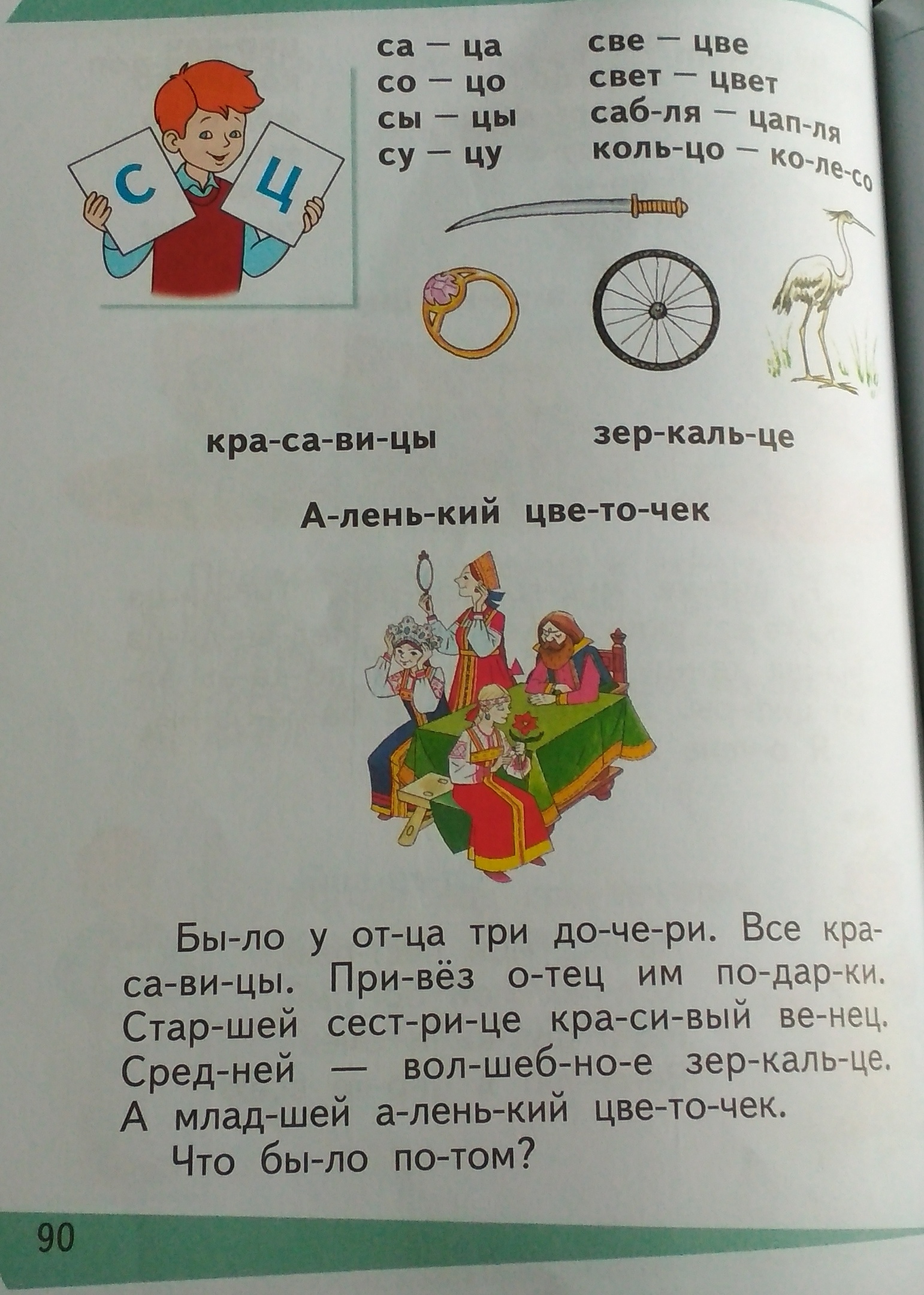 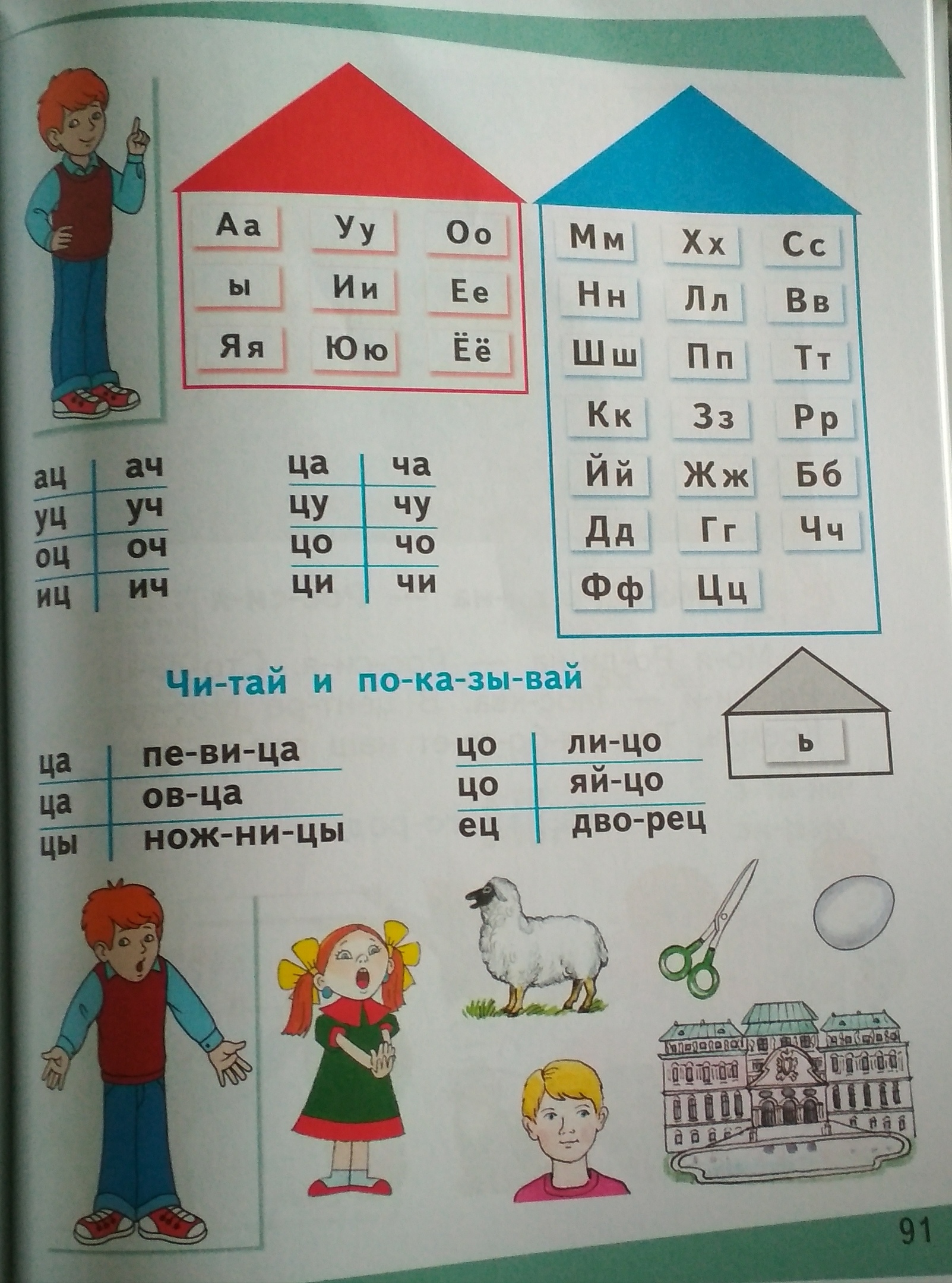 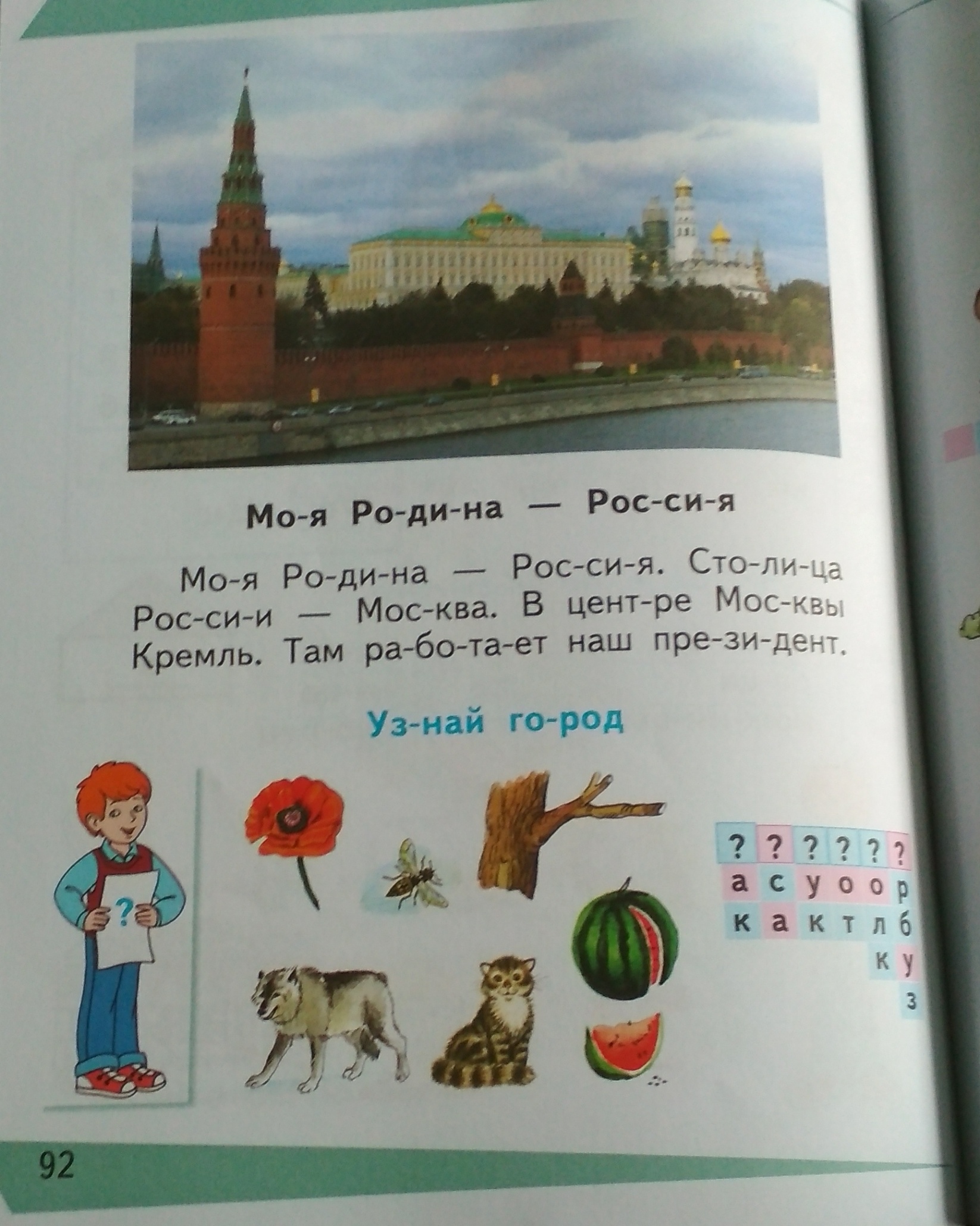 